STATE OF ${project_state} COUNTY OF ${project_county} The affiant, ${digital_accepter} (NAME) being first duly sworn, on oath deposes and says that he/she is an authorized representative of ${contractor} (CONTRACTOR) that has a contract with ${owner} (OWNER), owner of the  following described premises in ${project_county} (COUNTY), ${project_state}  (STATE), to wit:  ${project_location}  (PROJECT ADDRESS).That, for the purposes of said contract, the following persons have been contracted with, and have furnished, or are furnishing and preparing materials for, and are done or are doing labor on said improvement. That there is due and to become due the, respectively, the amounts set opposite their names for materials or labor related. That this statement is a full, true and complete statement of all such persons, and of the amounts paid.I agree to furnish Waivers of Lien for all materials under my contract when demanded.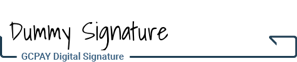 (SIGNATURE)${digital_accepter} (NAME)${digital_accept_date}(DATE)123457Company NameDescription of WorkContractValue(including extras and credits)Prior PaidDue this PeriodBalance Due (including retention)* See attached spreadsheet for detailed vendor reporting* See attached spreadsheet for detailed vendor reporting* See attached spreadsheet for detailed vendor reporting* See attached spreadsheet for detailed vendor reporting* See attached spreadsheet for detailed vendor reporting* See attached spreadsheet for detailed vendor reportingTOTAL